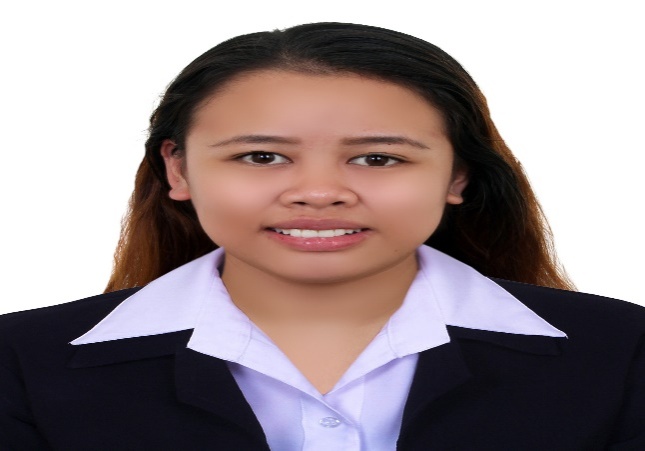 Ma. Niña Email Add. : nina.148763@2freemaiul.com Objectives : Bachelor's Degree in Business Administration holder and One year of experience in tellering. Wishing to leverage my experience to fill any of the position offered in your company.Personal InformationBirth Date : September 06,1995Place of Birth : Bacolod City, PhilippinesAge : 21 yrs. OldReligion : ProtestantNationality : FilipinoSpecial Skills : Computer Literate (Microsoft Word, Excel PowerPoint)EducationCollege: Colegio de Sta Rita de San Carlos Inc. ( 2012-2016 )San Carlos City, Negros Occidental, Philippines Course : Bachelor of Science in Business Administration Major in Financial Management		ExperienceOn-The-Job Trainee :	Social Security System, San Carlos ( October – January )Assist with mailings and Screen phone calls .Assist the members in some inquiries .Assist the employees in filing and organizing important documents.Encoding and Organizing files .Work Experience :Planta Centro Hotels and Residences  (F & B Cashier  July 2016 –July 2017 )Provide information about food queries .Process customer bills in both restaurant and functions.Full knowledge in point of sale system.Customer service , sales and communication skills.